SUPPLEMENTARY MATERIALSupplementary Table. Prevalence of chronic conditions of lower-income older adults* in Washington State, USA, by number of chronic conditions (N=2,118)* We defined lower-income as <250% FPL (corresponding to an annual income of $31,225 USD or less for an individual living alone in 2019) and included older adults who were at least 50 years old. † At least two chronic conditions from a list 11 chronic conditions: high blood pressure, high cholesterol, myocardial infarction, coronary heart disease, stroke, asthma, any cancer (excluding skin cancer), chronic obstructive pulmonary disease, kidney disease, diabetes, and arthritis.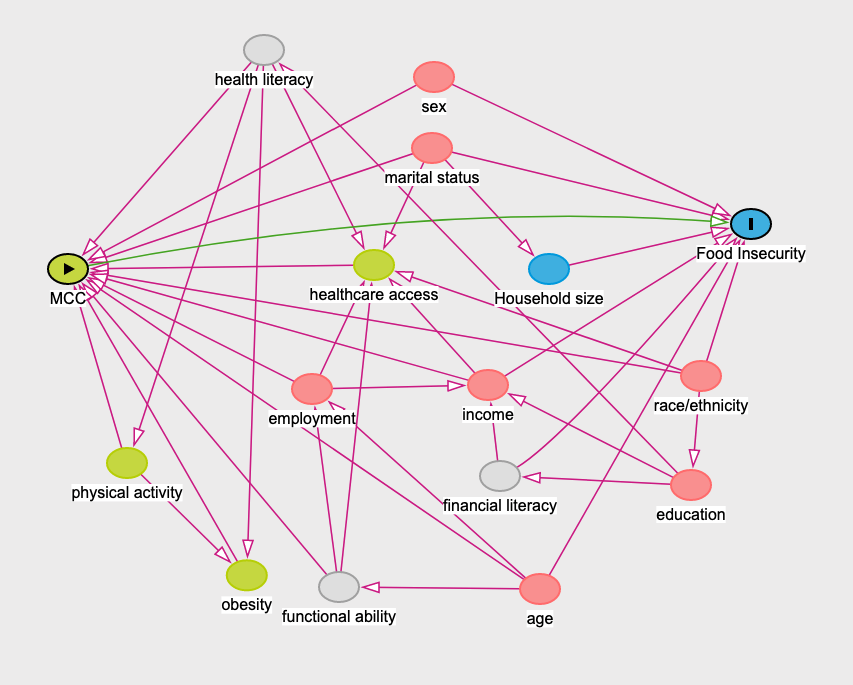 Supplementary Figure 1. Causal diagram for the association between multiple chronic conditions (MCC) and food insecurityThe green circle with the triangle indicates the exposure, the blue circle with the 
vertical bar indicates the outcome. Green circles are variables that are ancestor of the exposure and blue circle are ancestors of the outcome. A pink circle represents variables that are ancestors of both the exposure and outcome (confounders). The grey circle represents an unobserved variable. The diagram was created using DAGitty (Johannes Textor, Benito van der Zander, Mark K. Gilthorpe, Maciej Liskiewicz, George T.H. Ellison. Robust causal inference using directed acyclic graphs: the R package 'dagitty'. International Journal of Epidemiology 45(6):1887-1894, 2016.) Daggity suggests a sufficient minimum set of confounders.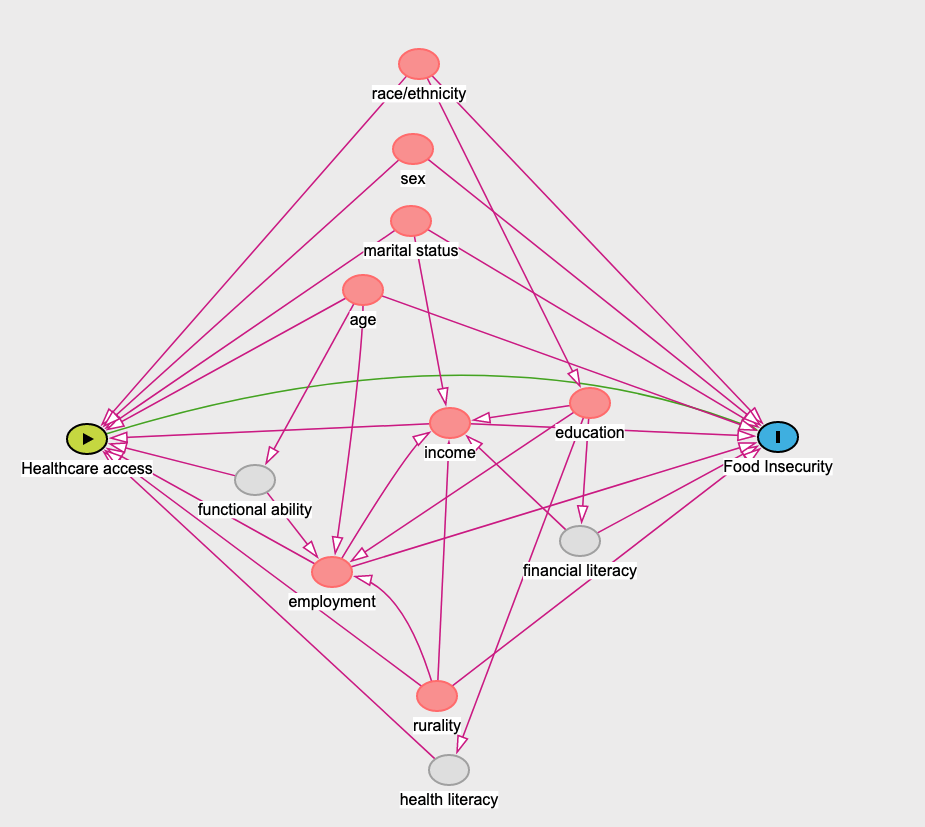 Supplementary Figure 2. Causal diagram for the association between healthcare access and food insecurityThe green circle with the triangle indicates the exposure, the blue circle with the 
vertical bar indicates the outcome. Green circles are variables that are ancestor of the exposure and blue circle are ancestors of the outcome. A pink circle represents variables that are ancestors of both the exposure and outcome (confounders). The grey circle represents an unobserved variable. The diagram was created using DAGitty (Johannes Textor, Benito van der Zander, Mark K. Gilthorpe, Maciej Liskiewicz, George T.H. Ellison. Robust causal inference using directed acyclic graphs: the R package 'dagitty'. International Journal of Epidemiology 45(6):1887-1894, 2016.) Daggity suggests a sufficient minimum set of confounders.CharacteristicTotal(N=2,118)Unweighted n (weighted %)Multiple Chronic Conditions†Multiple Chronic Conditions†CharacteristicTotal(N=2,118)Unweighted n (weighted %)No(N=538)Unweighted n(weighted %)Yes(N=1,580)Unweighted n(weighted %)High Blood PressureYes1156 (52.1)80 (11.1)1076 (67.2)No955 (47.5)458 (88.9)497 (32.2)Missing7 (0.4)0 (0.0)7 (0.5)High CholesterolYes991 (47.6)67 (11.4)924 (61.0)No1028 (48)471 (88.6)557 (33.0)Missing99 (4.4)0 (0.0)99 (6.0)Myocardial InfarctionYes223 (10.1)3 (0.5)220 (13.6)No1882 (88.9)535 (99.5)1347 (85.0)Missing13 (1.1)0 (0.0)13 (1.4)Coronary Heart DiseaseYes190 (8.3)1 (0.3)189 (11.2)No1897 (90.2)537 (99.7)1360 (86.7)Missing31 (1.5)0 (0.0)31 (2.0)StrokeYes181 (8.2)4 (0.6)177 (11.0)No1929 (91.4)534 (99.4)1395 (88.5)Missing8 (0.4)0 (0.0)8 (0.5)AsthmaYes408 (19.9)21 (4.2)387 (25.7)No1703 (79.9)517 (95.8)1186 (74.0)Missing7 (0.2)0 (0.0)7 (0.2)Cancer, Excluding SkinYes356 (16)25 (5.2)331 (20.0)No1760 (83.8)513 (94.8)1247 (79.8)Missing2 (0.1)0 (0.0)2 (0.2)Chronic Obstructive Pulmonary DiseaseYes344 (15.9)8 (2.0)336 (21.0)No1764 (83.7)530 (98.0)1234 (78.5)Missing10 (0.4)0 (0.0)10 (0.5)Kidney DiseaseYes150 (6.7)8 (1.6)142 (8.6)No1959 (92.7)530 (98.4)1429 (90.6)Missing9 (0.5)0 (0.0)9 (0.7)Diabetes Yes472 (23.1)14 (3.6)458 (30.3)No1577 (73.1)524 (96.4)1053 (64.6)Missing69 (3.8)0 (0.0)69 (5.1)ArthritisYes1066 (49.1)92 (16.0)974 (61.3)No1039 (50.4)446 (84.0)593 (38.1)Missing13 (0.5)0 (0.0)13 (0.6)